   한 국 영 어 영 문 학 회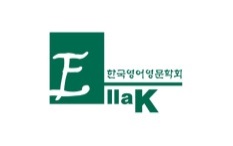 (03186) 서울 종로구 새문안로 92, 1607호(신문로1가 광화문오피시아빌딩)전화: (02)738-1198 팩스: (02)733-6502 E-mail: ellak1198@daum.net http://www.ellak.or.kr세션신청서 제출 안내: 이메일 제출수신처: yoanna0624@naver.com ‖ 메일제목: [발표신청] 이름 (※단체일 경우 단체명)유의사항국제학술대회이기에 한국어 발표라도 성명, 소속, 발표제목은 한/영문을 병기해주시고, 발표요약문 제출 시에도 영문요약문을 꼭 제출해주시기 바랍니다.1. 논문 발표 신청기간: 2021년 8월 15일 - 8월 31일2. 발표요약문 제출기간: 2021년 10월 15일 - 11월 15일3. 참가등록 신청기간: 2021년 11월 20일 - 12월 10일 [Registration(클릭)]에서 신청발표요약문 제출 안내: 발표자가 개별적으로 영문학회 홈페이지 [Abstract Submission(클릭)]에서 탑재1. 영문발표: 영문요약문 A4용지 2쪽 이내, 또는 초록 (택1)2. 한글발표: 한글요약문 A4용지 2쪽 이내 + 영문초록 (한/영 모두 제출)문의: (02)738-1198 ‖ ellak1198@daum.net ‖ http://www.ellak.or.kr2021년 한국영어영문학회 국제학술대회 논문발표 신청서 (대학원생)2021년 12월 16일(목) ~ 18일(토)2021년 한국영어영문학회 국제학술대회 논문발표 신청서 (대학원생)2021년 12월 16일(목) ~ 18일(토)2021년 한국영어영문학회 국제학술대회 논문발표 신청서 (대학원생)2021년 12월 16일(목) ~ 18일(토)2021년 한국영어영문학회 국제학술대회 논문발표 신청서 (대학원생)2021년 12월 16일(목) ~ 18일(토)2021년 한국영어영문학회 국제학술대회 논문발표 신청서 (대학원생)2021년 12월 16일(목) ~ 18일(토)2021년 한국영어영문학회 국제학술대회 논문발표 신청서 (대학원생)2021년 12월 16일(목) ~ 18일(토)2021년 한국영어영문학회 국제학술대회 논문발표 신청서 (대학원생)2021년 12월 16일(목) ~ 18일(토)• 발표 언어• 발표 언어• 발표 언어• 발표 언어  한국어    영어  한국어    영어  한국어    영어• 발표 구분• 발표 구분• 발표 구분• 발표 구분  개인      단체  개인      단체  개인      단체발표1발표1발표1발표1발표1발표1발표1발표자성 명 (한/영)성 명 (한/영)한국어한국어한국어영문 (※필수, “이름”-“성” 순서)발표자소 속 (한/영)소 속 (한/영)한국어한국어한국어영문 (※필수)발표자발표제목영문영문 (※필수)영문 (※필수)영문 (※필수)영문 (※필수)발표자발표제목한국어발표자휴대전화휴대전화000-0000-0000000-0000-0000이메일발표자회원구분회원구분 준회원    비회원 준회원    비회원 준회원    비회원 준회원    비회원토론자성 명 (한/영)성 명 (한/영)한국어한국어한국어영문 (※필수, “이름”-“성” 순서)토론자소 속 (한/영)소 속 (한/영)한국어한국어한국어영문 (※필수)발표2 (optional)발표2 (optional)발표2 (optional)발표2 (optional)발표2 (optional)발표2 (optional)발표2 (optional)발표자성 명 (한/영)성 명 (한/영)한국어한국어한국어영문 (※필수, “이름”-“성” 순서)발표자소 속 (한/영)소 속 (한/영)한국어한국어한국어영문 (※필수)발표자발표제목영문영문 (※필수)영문 (※필수)영문 (※필수)영문 (※필수)발표자발표제목한국어발표자휴대전화휴대전화000-0000-0000000-0000-0000이메일발표자회원구분회원구분 준회원    비회원 준회원    비회원 준회원    비회원 준회원    비회원토론자성 명 (한/영)성 명 (한/영)한국어한국어한국어영문 (※필수, “이름”-“성” 순서)토론자소 속 (한/영)소 속 (한/영)한국어한국어한국어영문 (※필수)발표3 (optional)발표3 (optional)발표3 (optional)발표3 (optional)발표3 (optional)발표3 (optional)발표3 (optional)발표자성 명 (한/영)성 명 (한/영)한국어한국어한국어영문 (※필수, “이름”-“성” 순서)발표자소 속 (한/영)소 속 (한/영)한국어한국어한국어영문 (※필수)발표자발표제목영문영문 (※필수)영문 (※필수)영문 (※필수)영문 (※필수)발표자발표제목한국어발표자휴대전화휴대전화000-0000-0000000-0000-0000이메일발표자회원구분회원구분 준회원    비회원 준회원    비회원 준회원    비회원 준회원    비회원토론자성 명 (한/영)성 명 (한/영)한국어한국어한국어영문 (※필수, “이름”-“성” 순서)토론자소 속 (한/영)소 속 (한/영)한국어한국어한국어영문 (※필수)발표4 (optional)발표4 (optional)발표4 (optional)발표4 (optional)발표4 (optional)발표4 (optional)발표4 (optional)발표자성 명 (한/영)성 명 (한/영)한국어한국어한국어영문 (※필수, “이름”-“성” 순서)발표자소 속 (한/영)소 속 (한/영)한국어한국어한국어영문 (※필수)발표자발표제목영문영문 (※필수)영문 (※필수)영문 (※필수)영문 (※필수)발표자발표제목한국어발표자휴대전화휴대전화000-0000-0000000-0000-0000이메일발표자회원구분회원구분 준회원    비회원 준회원    비회원 준회원    비회원 준회원    비회원토론자성 명 (한/영)성 명 (한/영)한국어한국어한국어영문 (※필수, “이름”-“성” 순서)토론자소 속 (한/영)소 속 (한/영)한국어한국어한국어영문 (※필수)